Supplement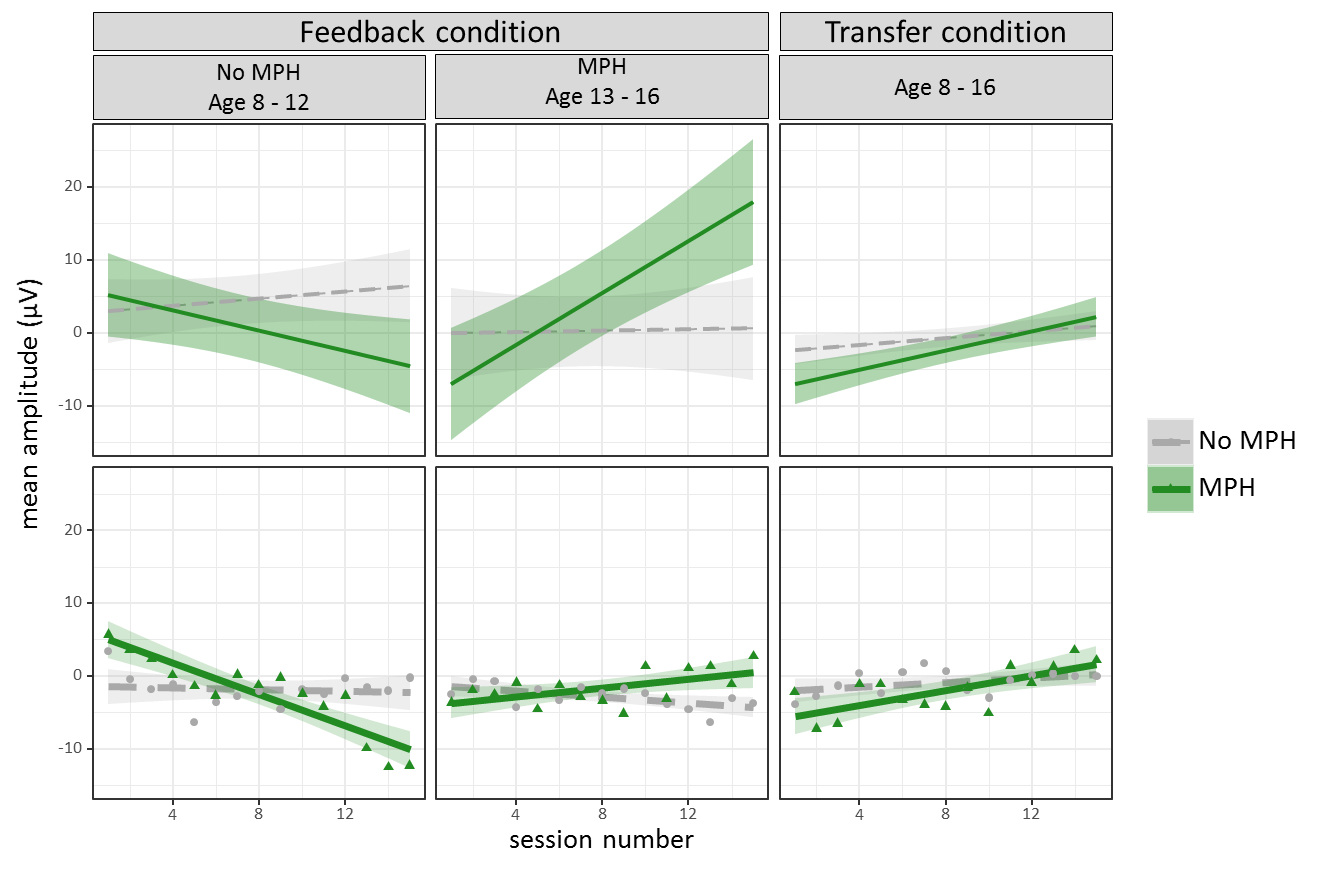 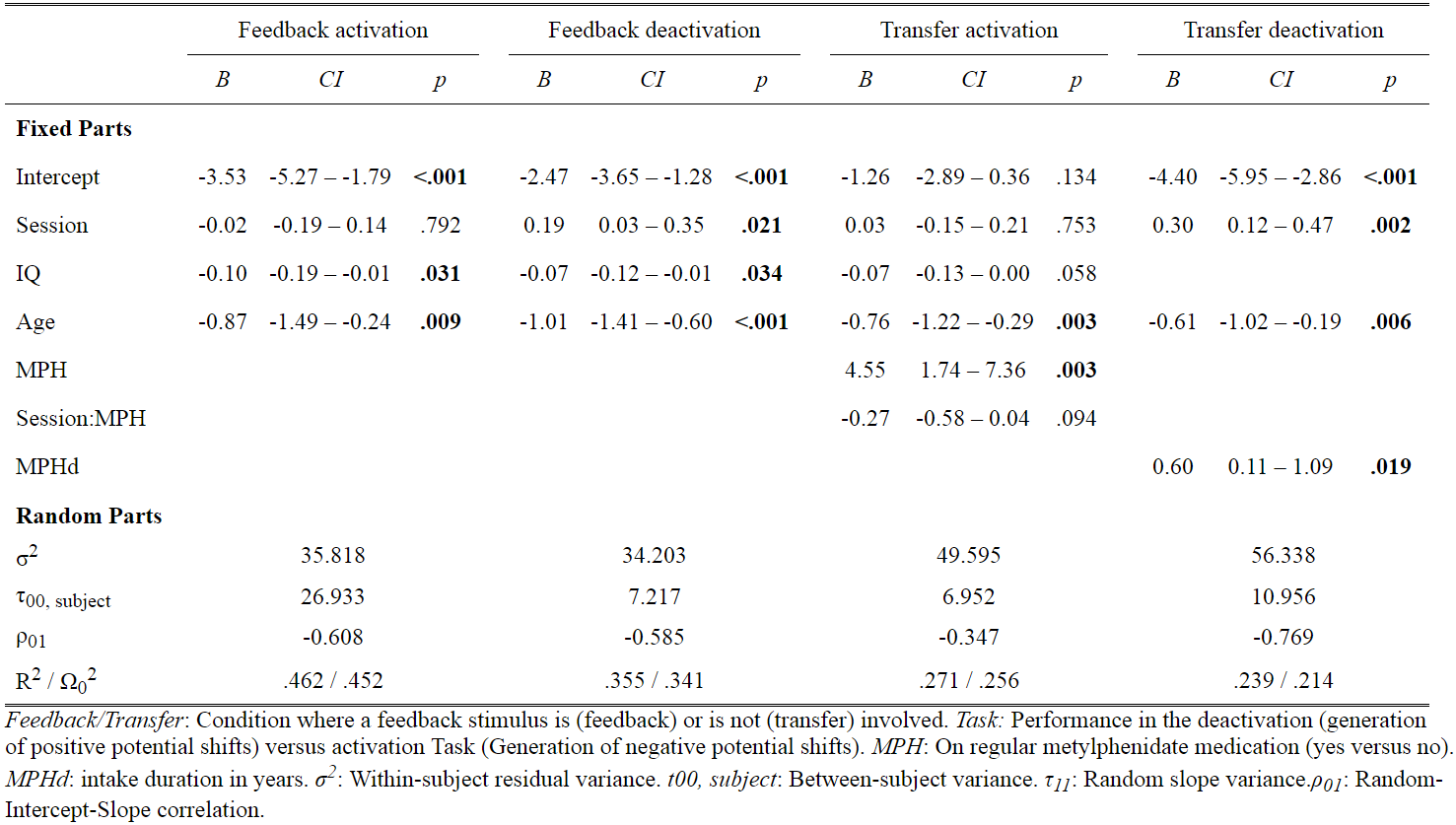 Table S3. ANOVA results of models predicting NF performance in the feedback condition.Table S4.  ANOVA results of models predicting NF performance in the transfer condition.Cross session feedback learningCross session feedback learningCross session feedback learningCross session feedback learningWithin session feedback PerformanceWithin session feedback PerformanceWithin session feedback PerformanceWithin session feedback PerformanceDfSum SqMean SqF valueDfSum SqMean SqF valueSession199.5899.582.36Bins1370.32370.3220.91Task12497.212497.2159.1811483.091483.0983.73Age1280.68280.6816.651105.45105.455.95MPH165.6565.651.55142.0142.012.37IQ1435.33435.3310.321189.38189.3810.69Session : Task1241.64241.645.73Session : Age11.501.500.04110.3010.300.58Task : Age110.4910.490.25Session : MPH12.932.930.07Task : MPH132.3232.320.77150.7650.762.87Age : MPH10.900.9020.0210.200.200.01Session : Task : Age1378.73378.738.98Session : Task : MPH115.4015.400.36Session : Age : MPH15.705.700.14Task : Age : MPH1437.30437.3910.36Session : Task : Age : MPH1635.24635.2415.051158.53158.538.95Cross session Feedback PerformanceCross session Feedback PerformanceCross session Feedback PerformanceCross session Feedback PerformanceWithin Session Transfer PerformanceWithin Session Transfer PerformanceWithin Session Transfer PerformanceWithin Session Transfer PerformanceDfSum SqMean SqF valueDfSum SqMean SqF valueSession number1129.49129.492.57Bin number1370.32370.3220.91Task1615.04615.0412.22Age1447.30447.318.8911483.091483.0983.74MPH1126.30126.312.51142.0142.012.37IQ1189.38189.3810.69Session : Task1687.96687.9613.66Session : AgeTask : Age110.3010.300.58Session : MPH12.942.940.06Task : MPH1220.98220.984.39150.7650.762.87Age : MPH10.200.200.01Session : Task : AgeSession : Task : MPH1271.03271.035.38Session : Age : MPHTask : Age : MPH1158.53158.538.95Session : Task : Age : MPH